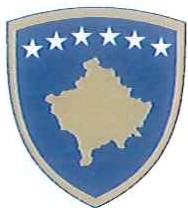 Republika e KosovësRepublika Kosova-Republic of KosovoQeveria - Vlada - GovernmentZYRA E KRYEMINISTRIT/ OFFICE OF THE PRIME MINISTER/ URED PREMIJERAAGJENCIA PER BARAZI GJINORE / AGENCIJA ZA RAVNOPRAVNOST POLOVA/ AGENCY OF GENDER EQUALITYDatum:15/07/2021IZVEŠTAJimplementacija javnog poziva za pružanje finansijske podrške za finansiranje projekata NVO-a koji doprinose:Sprečavanju nasilja u porodici i rodno zasnovanog nasilja kroz realizaciju programa za psiho socijalni tretman nasilnika/zlostavljača,Pružanju psiholoških savetovanja putem telefona za sve kategorije u potrebi koje imaju emocionalne i psihološke probleme posebno pod efektom situacije sa pandemijom COVID 19.Uvod Agencija za rodnu ravnopravnost je objavila poziv za finansiranje projekata NVO-a u direktnom sprovođenju Programa Kosova za rodnu ravnopravnost i Akcionog plana 2020-2024, odnosno Strateškog cilja 3: Unapređenje realizacije prava na odlučivanje, mir, sigurnost i pravdu garancija za ostvarivanje rodne ravnopravnosti, ima za cilj rešavanje pitanja pružanja:Psiho-socijalnih usluga / tretmana za počinioce nasiljaPsiho-socijalne pomoći putem besplatnih telefonskih usluga, kao odgovor na psihološke-emocionalne probleme tokom perioda pandemije COVID 19.Na ovom javnom pozivu je apliciralo ukupno 14 Nevladinih organizacija koje su predstavile njihove projekte iz oblasti javnog poziva. Agencija za rodnu ravnopravnost je realizovala ovaj javni poziv poštujući najviše standarde konkurentnosti, transparentnosti i odlučivanja u skladu sa kriterijumima uredbe o javnom finansiranju NVO-a.U nastavku ovog izveštaja su detaljno predstavljeni podaci u vezi sa javnim pozivom, organizacije koje su aplicirale, i korisničke organizacije i projekti.Cilj javnog pozivaAgencija za rodnu ravnopravnost je pozvala sve nevladine organizacije registrovane u Republici Kosovo, čiji je mandat fokusiran i profilisan u oblasti psiho-socijalnog tretmana i savetovanja, da apliciraju za finansijsku podršku za projekte koji doprinose: Sprečavanju nasilja u porodici i nasilja prema ženama putem tretmana počinilaca nasilja, kroz specijalizovani profesionalni psihološki tretman Održivo funkcionisanje besplatnih telefonskih linija za psiho-socijalno savetovanje,Poziv je sproveden u skladu sa uredbom MF-br. 04/2017 o kriterijumima, standardima i procedurama za javno finansiranje NVO-a.Opšti cilj ovog poziva je direktno sprovođenje Programa Kosova za rodnu ravnopravnost i Akcionog plana 2020-2024, odnosno Strateškog cilja 3: Unapređenje realizacije prava na odlučivanje, mir, sigurnost i pravdu, garancija za ostvarivanje rodne ravnopravnosti, ima za cilj rešavanje pitanja pružanjaDok specifične oblasti ovog Poziva za podnošenje predloga su:Tretman počinilaca nasilja – Podrška projektima u ovoj oblasti ima za cilj sprečavanje drugih akata nasilja, kako bi se prekinuo ciklus rodno zasnovanog nasilja i nasilja u porodici. ARR može podržati organizacije sa dokazanim iskustvom sa specifičnim programima u ovoj oblasti u raznim relevantnim aktivnostima, uključujući sledeće: Psiho-socijalni tretman za počinioce nasilja putem individualnih i grupnih seansi, Profesionalni programi ciljani samo za ovu kategoriju, podstičući momke i muškarce da traže pomoćBesplatna linija za psihološko savetovanje– Ova telefonska linija će služiti za sve one kojima su potrebni saveti kako bi vodili računa o njihovom mentalnom zdravlju. U okviru ove linije mogu pozvati osobe koje imaju emocionalne probleme u oblicima kao što su anksioznost, tuga, osećaj samoće, visoka osetljivost, depresija, razmišljanje o samoubistvu itd, koje su posebno naglašene kao posledica pandemije COVID 19. Linija treba da se omogući svim kategorijama, uključujući ovde i žrtve nasilja u porodici, one koji su izgubili članove porodice zbog COVID-19 ili zbog drugih zdravstvenih razloga, gubitak posla, seksualno uznemiravanje ili drugi faktori i druge okolnosti koje ugrožavaju psihičko-emocionalno zdravlje.Ova usluga će takođe doprineti i u borbi protiv stigmatizacije za probleme metalnog zdravlja i pruži referentne informacije za lekarsku i stručnu pomoć, ukoliko pojedinci budu tražili takve informacije. Sve predložene aktivnosti treba da budu konkretne i ostvarljive u roku. U okviru predloženih aktivnosti, podnosioci aplikacija treba da navode metodologiju koju će koristiti za ove aktivnosti, kao i način na koji će obezbediti zaštitu poverljivosti osoba koji dobijaju usluge u obe oblasti. Stoga, NVO-i su imali mogućnost da apliciraju njihovim projektima u gore navedenim prioritetnim oblastimaInformacije o NVO-ima koje su aplicirale i ostvarile korist U okviru ovog poziva apliciralo je ukupno 14 Nevladinih organizacija sa ukupno 14 projekata. U nastavku je predstavljena lista svih aplikanata (NVO-a) koji su aplicirali u okviru ovog javnog poziva.Sigurna kuća – Erblina RamaCentar za informisanje i socijalno unapređenje – Linija života – Bind SkejaProgres za omladinski napredak PARKS- Gentiana UkshiniOkarina iz Runika - Fetije Smakaj Uraz- Ramsela SaitiCentar za humane usluge i razvoj - Mimoza ShahiniOrganizacija za razvoj „Računovođa“  - Florentina MillakuNVO Dita  - Aferdita ZeneliNVO SIT Centar za savetovanje, socijalne usluge i istraživanja – Kadri GashiNVO Za mentalno zdravlje– Xhemajl Berisha Udruženje osoba sa dečijom paralizom Handikap – Egzona HoxhajAktivne žene iz Đakovice – Valbonë Doli RizvanolliNVO „Lidhja e Artë“ – Arta ZeneliUdruženje psihologa Mališevo– Eshref ZogajOd ukupno 14 aplikacija, njih 3 su ispunile uslove za finansiranjeProcena i objavljivanje rezultata Agencija za rodnu ravnopravnost je formirala komisiju za procenu, čija je uloga bila da proceni sve aplikacije podnete u okviru javnog poziva. Komisija se sastojala od 3 službenika ARR-a i dva predstavnika iz civilnog društva, odnosno spoljnih eksperata. Komisija za procenu formirana prema pozivu u skladu sa zahtevima Uredbe MF-br. 04/2017, razmotrila je sve aplikacije sa proceduralnog aspekta i, one koje su ispunile kriterijume, sa sadržajnog aspekta predloga projekta. Od ukupno 14 NVO koje su aplicirale, njih 8 su ispunile proceduralne kriterijume i njihovi projekti su ocenjeni prema kriterijumima uredbe o javnom finansiranju NVO-a, a ostalih 6 u nedostatku relevantnih dokumenata, i specifičnih oblasti traženih u pozivu, su diskvalifikovane. Među ključnim koracima u procesu procene predloga projekta su:Procenjene su aplikacije da li ispunjavaju proceduralne kriterijume;Procenjeni su predlozi projekata NVO-a koji su ispunili proceduralne kriterijume;Procena je urađena u obrascima predviđenim prema uredbi MF-br. 04/2017 i priručnika za njeno sprovođenje od strane svakog člana komisije;Izračunati su poeni za svaki predlog projekta i urađeno je rangiranje projekata prema dobijenim poenima;Agencija za rodnu ravnopravnost je otvaranjem ovog poziva pokazala pozitivan primer u sprovođenju uredbe o javnom finansiranju NVO-a, poštujući sve zahteve, uključujući otvaranje transparentnog poziva za formiranje komisije za transparentnu procenu aplikacija i sa predstavnicima civilnog društva, objavljivanje preliminarnih i konačnih rezultata do ove faze kada se mora finalizovati potpisivanjem ugovora i praćenjem implementacije projekata.Preliminarna lista NVO korisnica U sledećoj tabeli su prikazani poeni prema kriterijumima za procenu, uključujući poene koje je svaka NVO osvojila i projekte sa kojima su aplicirale, a sve NVO koje nisu ocenjene u nedostatku relevantnih dokumenata, i specifičnih oblasti traženih u pozivu, su diskvalifikovane.Prema uredbi MF-br. 04/2017 o kriterijumima, standardima i procedurama za javno finansiranje NVO-a, rok za podnošenje žalbi je pet (5) radnih dana od 16. do 23. jula 2021. godine u 16:00 sati, žalbe treba podneti u fizičkim kopijama u Agenciji za rodnu ravnopravnost/KP, VII sprat, kancelarija 711.Komisija za procenu ovog poziva bila je u sastavu:Shpresa Zariqi – predsedavajuća komisije Leonora Selmani – članicaYllka Kotorii – članica Yllka Buzhala – članica Sebahate Grajçevci – članica S poštovanjem,BI'. Naziv NVO-aNaziv projekta 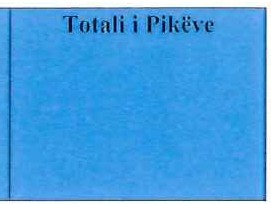 Centar za informisanje i socijalno unapređenje – Linija života Linija života77.8NVO SIT Centar za savetovanje, socijalne usluge i istraživanja Savetovanje za prevenciju 74.2Sigurna kućaSprečavanje nasilja u porodici i nasilja prema ženama kroz psiho-socijalni tretman počinilaca nasilja 64.2BrNaziv NVO-aNaziv projektaInstitucionalni kapacitet Max 25Institucionalni kapacitet Max 25Institucionalni kapacitet Max 25Institucionalni kapacitet Max 25Institucionalni kapacitet Max 25Institucionalni kapacitet Max 25Značaj projekta 
Max 30Značaj projekta 
Max 30Značaj projekta 
Max 30Značaj projekta 
Max 30Značaj projekta 
Max 30Značaj projekta 
Max 30Budžet 
Max 20Budžet 
Max 20Budžet 
Max 20Budžet 
Max 20Budžet 
Max 20Budžet 
Max 20Prioriteti 
Max 25Prioriteti 
Max 25Prioriteti 
Max 25Prioriteti 
Max 25Prioriteti 
Max 25Prioriteti 
Max 25 Ukupan br. poena BrNaziv NVO-aNaziv projekta12345Sub total12345Sub total12345Sub total12345 Sub total 1Sigurna kućaSprečavanje nasilja u porodici i nasilja nad  ženama kroz psiho-socijalni tretman počinilaca nasilja151514111313.6201921242421.6142012161615.61212171214               13.40                64.20 2Centar za informisanje i socijalno unapređenjeLinija života 172118181818.4261925282624.8201616162017.61816171717               17.00                77.80 3Progres za omladinski napredak - PARKS Resocijalizacija zlostavljača za zdravu komunikaciju u cilju sprečavanja nasilja000                         -                            -   4Okarina iz Runika Nije ocenjena 000                         -                            -   5URAZ Preventivni program za psiho-socijalnu zaštitu za bosansku zajednicu i tretman za počinioce nasilja u porodici i rodno zasnovanog nasilja 666766.2101114121412.2888487.297121212               10.40                36.00 6Centar za humane usluge i razvojMentalna higijena 8871088.217716121613.6448485.698111011                  9.80                37.20 7Organizacija za razvoj „Računovođa“Nije ocenjena000                         -                            -   8DitaNije ocenjena000                         -                            -   9SIT- Centar za savetovanje, socijalne usluge i istraživanjaSavetovanje za prevenciju 151115151514.2281925282224.4201416201617.21818181820               18.40                74.20 10Za mentalno zdravljeMultidisciplinarna podrška za sprečavanje nasilja u porodici i rodno zasnovanog nasilja, kroz psiho-socijalni tretman nasilja/zlostavljača 9781288.818813121312.8121688810.414119119               10.80                42.80 11Udruženje osoba sa dečijom paralizom - Hendikap Kosova 000                         -                            -   12Aktivne žene u Đakovici Osvešćivanje počinilaca nasilja i žrtava nasilja u porodici kroz odredbe Istanbulske konvencije 91198129.8151713121414.212884128.81110111115               11.60                44.40 13„Lidhja e Arte“Pomoć za socijalnu zaštitu 000                         -                            -   14Udruženje psihologa Mališevo Zajedno recimo NE nasilju u porodici i rodno zasnovanom nasilju 1013129810.4810121279.88108446.81010111016               11.40                38.40 